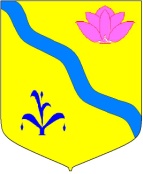 АДМИНИСТРАЦИЯ  КИРОВСКОГО МУНИЦИПАЛЬНОГО РАЙОНАПОСТАНОВЛЕНИЕ30.10.2019                                  п. Кировский                                    № 233 О внесении изменений и дополнений в муниципальную программу  «Профилактика экстремизма и терроризма на территории Кировского муниципального района на 2018 – 2022 годы», утвержденную постановлением администрации Кировского муниципального района от 03.04.2019г. №78-рВ соответствии с Бюджетным кодексом Российской Федерации  и решением Думы Кировского муниципального района от 27.12.2018г. №167-НПА «О районном бюджете Кировского муниципального района на 2019 годы и плановый период 2020 и 2021 годов»,  руководствуясь ст. 24 Устава Кировского муниципального района, принятым решением Думы Кировского муниципального района  от 08.07.2005г. № 126 (в действующей редакции решения Думы Кировского муниципального района  от 27.06.2019г. № 187-НПА, в целях совершенствования системы профилактических мер антиэкстремистской и антитеррористической направленности, межнацио-нальных, межэтнических и межконфессиональных отношений в Кировском муниципальном районе, администрация Кировского муниципального районаПОСТАНОВЛЯЕТ:1. Внести в муниципальную программу «Профилактика терроризма и экстремизма на территории Кировского муниципального района на 2020 - 2022 годы», утвержденную постановлением администрации Кировского муниципального района  от 27.06.2019г. №78-р следующие изменения:1.1. Пункт «Объемы и источники финансирования Программы» Паспорта  Программы изложить в следующей редакции:1.2. Пункт  Раздел 6 «Ресурсное обеспечение Программы» изложить в следующей редакции:Финансирование Программы будет осуществляться за счет средств местного бюджета. Общий объем финансирования, предусмотренный на выполнение мероприятий Программы, составляет 1218,52 тыс. рублей, в том числе из местного бюджета 1218,52 тыс. рублей. (Приложение №2):2018г.- 108,52 тыс. рублей;2019г.- 134,0   тыс. рублей; 2020г.- 134,0   тыс. рублей;2021г.- 134,0   тыс. рублей;2022г.- 708,0  тыс. рублей;В ходе реализации Программы отдельные мероприятия, объемы и источники их финансирования подлежат корректировке на основании анализа полученных результатов, с учетом выделенных средств из местного бюджета.           Финансирование из местного бюджета производится в пределах средств, предусмотренных в бюджете Кировского муниципального района на очередной финансовый год путем заключения договоров на поставку товара, выполнения работ, оказания услуг и смет расходов, утвержденных администрацией Кировского муниципального района.	1.3. Приложение №1 к муниципальной программе  «Обобщенная характеристика реализуемых в составе муниципальной программы отдельных мероприятий "Профилактика экстремизма и терроризма в Кировском муниципальном районе» на 2020-2022 годы»  изложить в новой  редакции согласно Приложению №1 к настоящему постановлению.	1.4.  Приложение №2 к муниципальной программе  «Ресурсное обеспечение реализации муниципальной программы "Профилактика экстремизма и терроризма в Кировском муниципальном районе» на 2020-2022 годы» за счет средств бюджета Кировского муниципального района» изложить в новой редакции согласно Приложению №2 к настоящему постановлению.2. Руководителю аппарата администрации Кировского муниципального района Л. А. Тыщенко разместить настоящее постановление на сайте Кировского муниципального района.3. Контроль за исполнением настоящей программы оставляю за собой.Глава  Кировского муниципального района глава администрации Кировского муниципального района	                                         Вотяков И. И.   Объемы и источники финансирования Программы Общий объем финансирования Программы на 2018-2022г.г. составляет 1218,52 тыс. рублей, в том числе из местного бюджета 1218,52  тыс. рублей.                               2018г.- 108,52 тыс. рублей;2019г.- 134,0   тыс. рублей; 2020г.- 134,0   тыс. рублей;2021г.- 134,0   тыс. рублей;2022г.- 708,0   тыс. рублей; 